ИВАНОВСКАЯ ОБЛАСТЬАДМИНИСТРАЦИЯ ЮЖСКОГО МУНИЦИПАЛЬНОГО РАЙОНАПОСТАНОВЛЕНИЕот ______________   № _______О внесении изменений в муниципальную программу Южского городского поселения Южского муниципального района «Развитие инфраструктуры и улучшение жилищных условий граждан», утвержденную постановлением Администрации Южского муниципального района от 11.12.2017 № 1214-пВ соответствии со статьей 179 Бюджетного кодекса Российской Федерации, решением Совета Южского городского поселения Южского муниципального района от 17.03.2022 года № 17 «О внесении изменений и дополнений в решение Совета Южского городского поселения от 23.12.2021 № 90 «О бюджете Южского городского поселения на 2022 год и на плановый период 2023 и 2024 годов»», постановлением Администрации Южского муниципального района от 19.10.2016 № 680-п «Об утверждении Порядка разработки, реализации и оценки эффективности муниципальных программ Южского муниципального района и Южского городского поселения и отмене постановлений Администрации Южского муниципального района от 02.09.2013 № 719-п и Администрации Южского городского поселения от 06.09.2013 № 490», постановлением Администрации Южского муниципального района от 21.10.2016 № 686-п «Об утверждении Методических указаний по разработке и реализации муниципальных программ Южского муниципального района и Южского городского поселения и отмене постановлений Администрации Южского муниципального района от 25.09.2013 № 783-п и Администрации Южского городского поселения от 23.09.2013 № 499», Администрация Южского муниципального района постановляет:     1. Внести в муниципальную программу Южского городского поселения Южского муниципального района «Развитие инфраструктуры и улучшение жилищных условий граждан», утвержденную постановлением Администрации Южского муниципального района от 11.12.2017 № 1214-п, следующие изменения:     1.1. В подпрограмме «Дорожная деятельность и транспортное обслуживание населения Южского городского поселения», являющейся Приложением 3 к муниципальной программе Южского городского поселения Южского муниципального района «Развитие инфраструктуры и улучшение жилищных условий граждан»:- в п. 2 и в п.п. 2.1. раздела 2 слово «регулируемых» заменить на слово «регулярных»;       - в разделе 4 слова «регулируемых» заменить на слово «регулярных».2. Опубликовать настоящее постановление в официальном издании «Вестник Южского городского поселения» и на официальном сайте Администрации Южского муниципального района.Глава Южского муниципального района         		В.И. Оврашко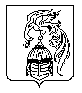 